UKRAINIAN REFUGEE UNDERGRADUATE STUDENT 
APPLICATION FORMTo Bachelor’s study programme of Psychology at Prague College of Psychosocial StudiesAcademic year 2022/2023Lodging your application with Admissions Office by email bcstudijni@pvsps.cz Closing date: April 30, 2022 Application Fee not requiredThe admission procedure will consist of a written and an oral part. The written part will test knowledge of basic psychology and logical reasoning. The oral part will consist of a motivational interview on the basis of a CV and a reading list. The admission procedure will take place from June 6 to June 8, 2022. Invitations will be sent by email.Please, attach the following documents with this application form:Certificate of Secondary Education 	
or Sworn statement on completion of secondary education Structured CV with a motivational part regarding study of psychology (5 pages)Reading list (psychology related)Personal detailsFamily name:		Given name: 		Previous family name (if any): 	Title:  Female 	Male Date of birth (dd/mm/yyyy): Passport ID: Current mailing address in Czechia:	Permanent address in Ukraine:		Mobile (e.g.+420 …) :	Email:	Citizenship and Residential statusCountry of citizenship (country):	Are you a holder of a humanitarian visa? 	Yes 	No Secondary EducationName of institution:	Address of the institution:  	Years attended from 	to Name of examination/award: Date of completion: 	The prerequisite for admission to the programme is graduation from secondary education (Independent Government Tests) and at least passive knowledge of the Czech language at a level which will enable the student to study psychology in the Czech language from October 2022. The graduation is evidenced by a Certificate of Secondary Education verified with an apostille through the Information and Image Center (ENIC Ukraine) under the Ukrainian Ministry of Education and Science (to be submitted before June 30, 2023), or, provisionally, a sworn statement.Tertiary educationHave you been enrolled at a tertiary education institution? Yes 	No    If yes, fill in below.Name of institution: 	Study programme:	DeclarationI agree:To comply with the rules on admission and enrolment of the Prague College of Psychosocial Studies.To notify the Admissions Office immediately if there is any change to the information I have given on this application.I understand that:Prague College of Psychosocial Studies (PVŠPS) will process and store my personal data for the internal purposes related to the admission procedure.PVŠPS has the right not to enrol me.PVŠPS waives tuition for the first academic year and, if admitted, I will not pay tuition for the first year of the three-year undergraduate program.PVŠPS will not cover my living expenses.If I am admitted to the PVŠPS, I will be studying in the Czech language and will therefore need to have sufficient knowledge of the Czech language by the beginning of the academic year, i.e. by 1 October 2022.Date Signature:	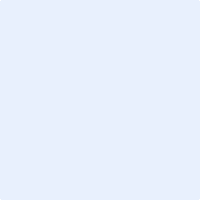 You will be required to identify yourself with your passport or other personal identification document which includes your photo at the admission procedure. 